 «Instruks» for regionalt utvalg i NVBF    
 		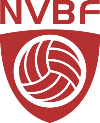 Dette dokumentet er ment for de regionale valgkomiteer som i tiden frem til regionale ting/valgmøter skal finne de rette kandidater som skal være med på å løfte NVBF videre.Det er laget «instrukser» for alle utvalg, samt vedtekter for Regionalt styre. Regionale utvalg – Arrangement og Konkurranse De regionale utvalgene vil være Avdeling Arrangement og Konkurranse sine forlengede armer og frivillige ressurs ut i regionene. Det er derfor viktig at utvalget til enhver tid har god informasjon om alle muligheter som finnes for klubbene.Utvalget skal bidra som en frivillig ressurs og samarbeide med NVBFs avdeling for Arrangement og Konkurranse på viktige tema og områder slik som:
* terminplan 
* serier (aldersbestemt)
* serier (senior og aldersbestemt)
* utvikling arrangement (volleyball)* utvikling arrangement (sandvolleyball)* anlegg
* hallfordeling * tildeling av arrangement 
* TurneringsAdmin (TA – verktøy for kampadministrasjon)
* reglement og reguleringer
* håndbøker
* dommeroppsett
NVBFs avdeling for Arrangement og Konkurranse jobber etter et definert årshjul med  tiltaksplaner, terminplaner og strategiplaner, for å få klubbene til å tilrettelegge for gode arrangement og et godt konkurransetilbud i begge grener. Avdelingen vil jobbe tett med utvalgene for å gjøre gode beslutninger og avklare ansvaroppgaver og fremdrift. Til den aktuelle ressurspersonen 
Ansvarsoppgavene dine, i samarbeid med avdelingen, vil være: Motivere til at flere klubber påtar seg arrangementVære med på å utvikle gode US-runder og konkurranser og bistå med «lokal kunnskap»*Bistå i utvikling av gode terminplaner for volleyball og sandvolleyballBistå i tildeling av arrangementVære en ambassadør for gode arrangement og arrangemenmtsutviklingMarkedsføring av / informasjon om serieaktivitet og arrangement ut til klubbene, volleyball og sandvolleyball Bistå i arbeidet med gode reglement og reguleringerVære en TA (verktøy for kampadministrasjon) - ressurspersonVære en ressurs/støttefunksjon for klubber/teknisk arrangør Motivere og inspirere klubbene til å organisere sandvolleyballaktivitet og turneringer Bistå i spørsmål/problemstillinger tilknyttet anlegg og hallfordeling (holde dialog og «tråden» i kommende hallprosjekter og baner regionalt/lokalt)Bidra til å påvirke volleyballaktiviteten lokalt, regionalt, nasjonaltBidra med dine erfaringer knyttet til arrangement og konkurranseaktivitet 
*Med «lokal kunnskap» menes at en regional person kan bistå i spørsmål knyttet til lokale forhold og tilpasninger ved konkurranseaktiviteten (f.eks. avstander som påvirker valg av serie/turneringsformat/reglement mm)Som en tillitsvalgt vil du:Delta på skypemøte omtrent hver 6-8 uke (kveldstid) og utføre avtalte ansvarsoppgaver, 2 av disse møtene skal være felles med Arrangements- og Konkurranse utvalg fra andre regioner.Delta på 1-2 møter for alle de regionale utvalgene i forbindelse med et av NVBFs arrangementer. Da er reise, opphold (og evt. billetter til arrangementet) dekket.Hvem er du? “Passion” for volleyball og sandvolleyball (arrangementsutvikling og konkurransestruktur)Engasjert i din region men også i volleyball som helhet i hele NorgeFremoverlent og oppsøkendeEt ønske om å skape et bedre aktivitetstilbud, bedre arrangement og konkurranserStøttespillere:* Avdeling Arrangement og Konkurranse* Arrangement og Konkurranse-utvalgene i andre regioner
* Ressurspersoner i klubbeneHva kan vi tilby: Påvirkningskraft i arbeidet med kompetanseheving i din region Møteplasser for alle de regionale Arrangement- og Konkurranse utvalgene i Norge Bli kjent med NVBF, Forbundsstyret og administrasjonenFå nye volleyballvennerAttest, dokumentasjon og referanse på ditt bidrag som kan brukes på CV. Delta gratis på alle kurs i egen regionEkstra oppfølging nasjonalt for alle under 26 år, inkludert kurs og møteplasserGratis genser til bruk som ambassadør på turneringer, møteplasser 